Study Guide: Fine Arts 2017-18DefinitionsDefinitions - answersA value scaleContour lineValueBlind contour drawingVariationComplementary colorFocal pointElements of ArtPrinciples of ArtGridShapePrimary colorsNegative SpaceArtPerspectiveTwo dimensional closed areaBlue, red, yellowTechniques to represent objects in distanceFull range of values from dark to light intervalsPlace where the viewer focusesOpposite sides of the color wheelLine, shape, form, value, texture. color & spaceLine showing outside edge or detailAid to draw images accurately and/or in a different sizeA creative effort in recording human existence and thoughtLevel of darks and lightsLine created without looking at paperUse of different lines, shapes, textures & colorsBalance, unity. Movement, proportion, variety and emphasisArea around an object or shapeA value scaleContour lineValueBlind contour drawingVariationComplementary colorFocal pointElements of ArtPrinciples of ArtGridShapePrimary colorsNegative SpaceArtPerspectiveFull range of values from dark to light intervalsLine showing outside edge or detailLevel of darks and lightsLine created without looking at paperUse of different lines, shapes, textures & colorsOpposite sides of the color wheelPlace where the viewer focusesLine, shape, form, value, texture. color & spaceBalance, unity. Movement, proportion, variety and emphasisAid to draw images accurately and/or in a different sizeTwo dimensional closed areaBlue, red, yellowArea around an object or shapeA creative effort in recording human existence and thoughtTechniques to represent objects in distanceA value scaleContour lineValueBlind contour drawingVariationComplementary colorFocal pointElements of ArtPrinciples of ArtGridShapePrimary colorsNegative SpaceArtPerspective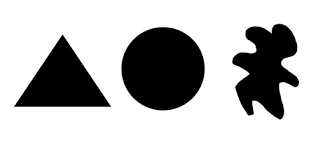 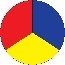 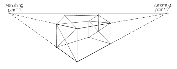 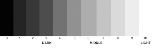 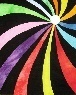 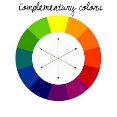 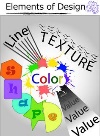 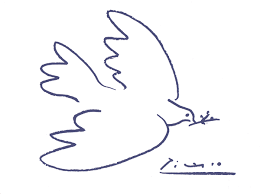 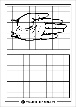 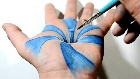 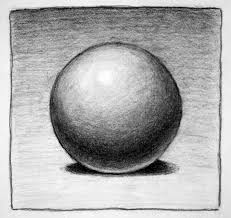 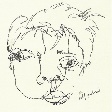 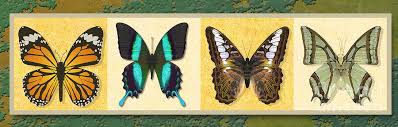 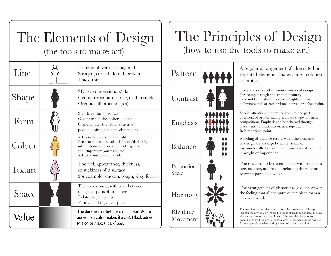 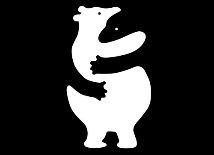 A value scale Contour line Value Blind contour drawing Variation Complementary color Focal point 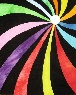 Elements of Art  Principles of Art Grid Shape Primary colors 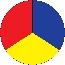 Negative Space 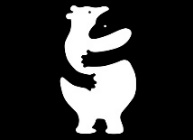 Art  Perspective 